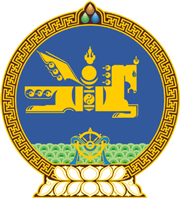 МОНГОЛ УЛСЫН ХУУЛЬ2023 оны 07 сарын 07 өдөр                                                                  Төрийн ордон, Улаанбаатар хот     ГЭР БҮЛИЙН ХҮЧИРХИЙЛЭЛТЭЙ ТЭМЦЭХ      ТУХАЙ ХУУЛИЙН ЗАРИМ ЗААЛТ ХҮЧИНГҮЙ      БОЛСОНД ТООЦОХ ТУХАЙ1 дүгээр зүйл.Гэр бүлийн хүчирхийлэлтэй тэмцэх тухай хуулийн 11 дүгээр зүйлийн 11.1.5 дахь заалт, 14 дүгээр зүйлийн 14.1.1, 14.1.4 дэх заалтыг тус тус хүчингүй болсонд тооцсугай. 2 дугаар зүйл.Энэ хуулийг Боловсролын ерөнхий хууль /Шинэчилсэн найруулга/ хүчин төгөлдөр болсон өдрөөс эхлэн дагаж мөрдөнө. МОНГОЛ УЛСЫНИХ ХУРЛЫН ДАРГА 				Г.ЗАНДАНШАТАР